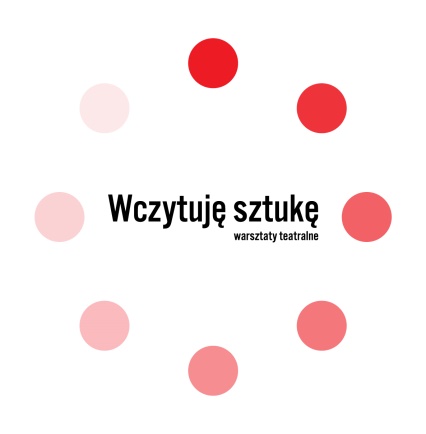 Regulamin uczestnictwa w projekcie   „Wczytuję sztukę – warsztaty teatralne” Organizatorem projektu jest Teatr Lalki i Aktora „Kubuś” w Kielcach im. Stefana KarskiegoProjekt jest dofinansowany ze środków Ministerstwa Kultury, Dziedzictwa Narodowego 
i Sportu w ramach programu „Edukacja kulturalna”CELE PROJEKTUInspirować i aktywizować przez sztukę uczniów w wieku 14-19 do tworzenia, badania 
i eksperymentowania w dziedzinie literatury, teatru i filmu.Zainteresować młodzież czytaniem dramatu, zwrócić ich uwagę na aktualność poruszanych tematów w dramatach.Dać narzędzia młodzieży do interpretacji literackiej dramatów, które wykraczają poza program nauczania, oswoić młodzież z językiem dramatów, z ich budową i cechami charakterystycznymi dla tego rodzaju literackiego.Rozwinąć uzdolnienia aktorskie uczniów, poprzez: rozwijanie wrażliwości estetycznej, poznanie wartościowych utworów literackich, doskonalenie swych umiejętności posługiwania się językiem ojczystym, kontrolowanie własnej wymowy – korygowanie wad, doskonalenie dykcji.Rozwijać wyobraźnię, wrażliwość i inwencję młodzieży; przygotować do odbioru sztuki teatralnej.Dotarcie z ofertą warsztatów do osób ze szczególnymi potrzebami, czyli podopiecznymi Młodzieżowego Ośrodka Wychowawczego oraz uczniów, którzy ze względu na miejsce zamieszkania (tereny wiejskie), nie mogą korzystać z dodatkowych zajęć organizowanych przez szkołę, ponieważ nie mają czym wrócić do domu (brak autobusów, busów, pociągów).Dać nauczycielom narzędzia metodyczne, które pozwolą im prowadzić koła teatralne na wysokim poziomie, w tym samodzielnie organizować czytania aktorskie literatury pięknej.2. CZAS TRWANIA REKRUTACJI DO PROJEKTUZgłoszenia do projektu trwają od dnia 19 sierpnia 2021 r. do dnia 30 września 2021 r. Wyniki rekrutacji zostaną zamieszczone do dnia 4 października 2021r.3. ADRESACI PROJEKTUProjekt jest kierowany do grup zorganizowanych (klasa, grupa, teatr szkolny itp.) mieszczących się w szkole, schronisku młodzieżowym województwa świętokrzyskiego.Członkowie/uczniowie grup/klas/kół teatralnych mieszczą się w granicach wiekowych 14-19 lat.Grupa może liczyć maksymalnie 30 osób. Do projektu mogą się zgłaszać placówki, które mają przestrzeń do przeprowadzenia warsztatów teatralnych dla uczniów (plus prowadzący i nauczyciel) przy zachowaniu bezpiecznej odległości (w przypadku ponownego zamknięcia szkół dostęp do internetu).Uczestnicy zakwalifikowani do projektu zobowiązują się uczestniczyć w projekcie zgodnie 
z zamieszczonym w regulaminie harmonogramem oraz zgodnie z zasadami bezpieczeństwa, które zostały przedstawione w punkcie 6. Regulaminu (między placówką biorącą udział 
w projekcie, a organizatorami zostanie podpisane porozumienie, w którym zostaną zamieszczone szczegóły współpracy pomiędzy stronami).W przypadku ponownego zamknięcia szkół projekt zostanie przeprowadzone za pośrednictwem internetu.ZASADY ZGŁASZANIA SIĘ DO PROJEKTUAby zgłosić się do projektu szkoła/placówka musi dokładnie wypełnić Formularz zgłoszeniowy (wraz z załącznikami), podpisać i wysłać na adres mailowy: karolina.gregorczyk@teatrkubus.pl w niezaprzeczalnym terminie do dnia 30 września 2021 r. Zgłoszenia otrzymane w późniejszym terminie nie zostaną rozpatrzone.Placówka może zgłosić tylko jedną grupę/ klasę.Organizator powiadomi o zakwalifikowaniu się grup do projektu drogą mailową do dnia 4 października 2021r.ZASADY PRZYJMOWANIA PLACÓWEK DO PROJEKTUW całym projekcie wezmą udział cztery placówki z województwa świętokrzyskiego. W warsztatach z interpretacji scenicznej tekstu dramatycznego organizowanych przez TLiA „Kubuś” we współpracy ze Świętokrzyskim Centrum Doskonalenia Nauczycieli będzie mogło uczestniczyć 10 pedagogów pracujących w placówkach, które zgłosiły się do projektu.Podstawą do zakwalifikowania się do projektu jest poprawne, rzetelne wypełnienie Formularza zgłoszeniowego, dołączenie do niego potrzebnych załączników oraz nadesłanie krótkiego filmiku (do 5 min.) pt. Szczęście (w przypadku ponownego zamknięcia szkół filmik nie będzie wymagany). Ważne, aby każdy uczeń, który weźmie udział w projekcie podpisał oświadczenie o tym, że został zaznajomiony z specyfiką projektu i że chce w nim wziąć udział. Placówki, które nie wyślą kompletnego zgłoszenia, będą proszone o uzupełnienie braków.Placówki, które wyślą źle wypełniony Formularz zgłoszeniowy będą proszone 
o poprawienie lub uzupełnienie go w terminie do 30 września 2021. Po przekroczeniu tego terminu źle uzupełniony Formularz Zgłoszeniowy nie będzie brany pod uwagę.Jednym z celów projektu jest objęcie opieką uczniów, którzy mają utrudniony dostęp do zajęć pozalekcyjnych, dlatego do projektu zostanie przyjęty: minimum jeden młodzieżowy ośrodek wychowawczy oraz szkoła, do której chodzą uczniowie, mający trudności z dojazdem do niej – jeśli ów placówki nie zgłoszą się do projektu, wtedy projekt odbędzie się bez placówek uprzywilejowanych.Na podstawie Formularza zgłoszeniowego Komisja Rekrutacyjna w składzie:  Karolina Gregorczyk-Rożkowicz (koordynator projektu), Przemysław Żmiejko (reżyser teatralny), nauczyciel Izabela Kaleta (ŚCDN) wybierze 4 placówki do projektu. Protokół ze spotkania rekrutacyjnego zostanie zamieszczony na stronie internetowej teatru do 4 października 2021. W przypadku dużej ilości zgłoszeń, poprosimy wybranych nauczycieli o spotkanie rekrutacyjne w celu weryfikacji Formularza zgłoszeniowego. W tej wyjątkowej sytuacji wyniki rekrutacji zostaną ogłoszone kilka dni później. WARSZTATY W RAMACH PROJEKTUUczniowie i nauczyciele przyjętych placówek będą uczestniczyć w warsztatach z interpretacji scenicznej tekstu dramatycznego.Pierwsze dwa warsztaty odbędą się w placówkach w trakcie lekcji (3 godziny lekcyjne każde spotkanie), gdzie pod okiem profesjonalistów (reżyserów, aktorów, literaturoznawców) uczniowie przeczytają z podziałem na role fragmenty dramatów "Antygona" Sofoklesa, "Hamlet" Williama Szekspira -klasy 7-8, a także fragmenty dramatów „Antygona w Nowym Jorku” i „Fortynbras się upił” Janusza Głowackiego -, przeanalizują fragmenty i stworzą koncepcję inscenizacji teatralnej (w przypadku warsztatów online teatralno-filmowej).W ramach projektu odbędą się dwie próby pomiędzy powyższymi spotkaniami, które poprowadzą sami nauczyciele pod okiem wyznaczonych do tego opiekunów. Placówki sfinalizują swoją pracę w postaci czytania aktorskiego na scenie Teatru „Kubuś” (w przypadku przeprowadzenia warsztatów online nagranego w wybranej przestrzeni filmiku 
z opracowanego czytania sztuki). Projekt kończy się ewaluacją w postaci spotkania online nauczycieli i uczniów z ewaluatorką projektu.  HARMONOGRAM PROJEKTU30 września 2021r. – zakończenie przyjmowania zgłoszeń do projektu4 października 2021 – ogłoszenie 4 placówek, które dostały się do projektupaździernika – listopada – warsztaty „Wczytuję sztukę”listopad – premiery czytań aktorskich ZASADY BEZPIECZEŃSTWA OBOWIĄZUJĄCE W TRAKCIE WARSZTATÓWPlacówka udostępnia bezpieczną przestrzeń do prowadzanie warsztatów.Przed przystąpieniem do warsztatów każdy uczestnik ma obowiązek podpisać oświadczenie 
o stanie swojego zdrowia.W przypadku, gdy nie będzie można przeprowadzić warsztatów z powodu nadmiernego wzrostu zarażeń wirusem w regionie, zajęcia zostaną przeprowadzone online, przez platformę Teams.W przypadku, gdy nie będzie można przeczytać dramatu na scenie Teatru  z powodu nadmiernego wzrostu zarażeń wirusem w regionie, czytanie zostanie nagrane online, przez platformę Teams z domów uczestników.POSTANOWIENIA KOŃCOWEPrzystąpienie do Konkursu jest jednoznaczne z zaakceptowaniem warunków Regulaminu Konkursu.  Organizator zastrzega sobie prawo zmian niniejszego Regulaminu i/lub jego warunków. Zmiany działać będą jednak na przyszłość i nie będą naruszać praw nabytych.  We wszystkich sprawach nieuregulowanych w niniejszym Regulaminie zastosowanie mają przepisy kodeksu cywilnego oraz ustawy o prawie autorskim i prawach pokrewnych.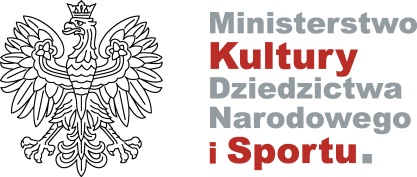 Dofinansowano ze środków Ministra Kultury, Dziedzictwa Narodowego i Sportu pochodzących z Funduszu Promocji Kultury, uzyskanych z dopłat ustanowionych w grach objętych monopolem państwa, zgodnie z art. 80 ust. 1 ustawy z dnia 19 listopada 2009 r. o grach hazardowych.